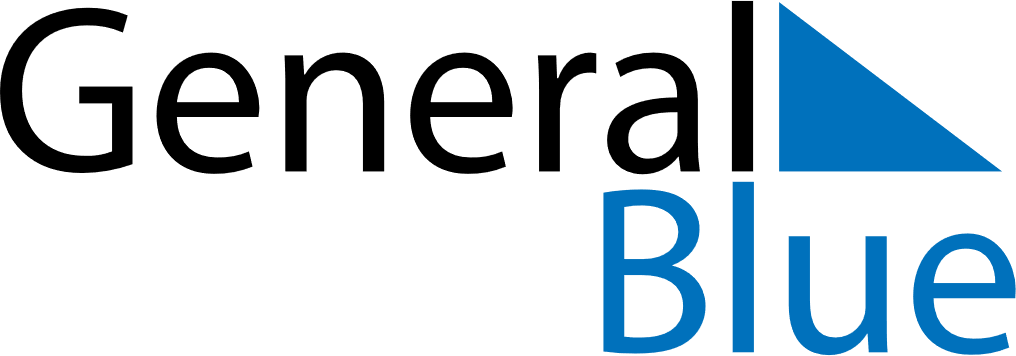 May 2020May 2020May 2020May 2020ParaguayParaguayParaguaySundayMondayTuesdayWednesdayThursdayFridayFridaySaturday112Labour DayLabour Day345678891011121314151516Independence DayIndependence DayIndependence Day1718192021222223242526272829293031